                      PAUTA NOTA ESTUDIO DE FAMILIA  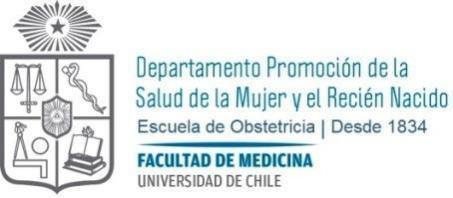 CURSO INTERNADO ATENCIÓN PRIMARIANombre(s) estudiante(s):  ______________________________________________________________________________________________________________________________CESFAM:                                                                                                       FECHA:               Nombre y firma Docente(s): COMPONENTES, LOGROSPuntajeRealizar intervenciones en el marco del modelo de atención integral con enfoque familiar y comunitario en conjunto con el equipo multidisciplinarioPuntajeIdentifica caso índice para estudio de familia.Descripción del caso.Justificación del estudio de familia.Identifica factores de riesgo y protectores.Aplica instrumentos de estudio de familia (Genograma, Apgar familiar, ecomapa, visita domiciliaria, Círculo familiar) de manera correcta y completa.Analiza instrumentos de estudio de familia (Genograma, Apgar familiar, ecomapa, visita domiciliaria, Círculo familiar) de manera correcta y completa.Elabora plan de intervención de acuerdo con lo planificado en caso índice de riesgo psicosocial.Presentación de Power point (medio audiovisual)Exposición del tema Argumentación frente a preguntasPUNTAJE TOTALNOTAPuntajeNotaPuntajeNotaPuntajeNotaPuntajeNota11,1112,4213,6315,321,3122,5223,8325,531,4132,6233,9335,741,5142,8244345,951,6152,9254,2356,161,8163264,4366,371,9173,1274,6376,482183,3284,8386,692,1193,4294,9396,8102,3203,5305,1407,0